MeghívóA TAEG Zrt. a Lővér TE közös szervezésben hagyományosan idén is megrendezi a Mikulás Túrát.Az időpont: 2018.december 02.(vasárnap)Gyülekező: A Hotel Lővér buszmegállóban, 9.45-kor,Indulás: 10.00-kor.A túra útvonala: A sárga sáv, amely felmegy a Károly parkolóig, és onnan a kék háromszögű jelzésen, a Károly kilátónál lévő Kőhalmy múzeumba.Itt énekszóval csalogatjuk ki a Mikulást, aki ajándékkal kedveskedik a gyerekeknek.Útközben találkozunk a Krampusszal.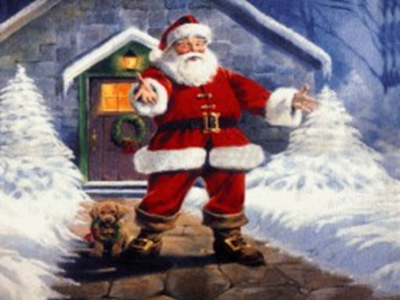 A túrán való részvétel gyermekek részére regisztrációhoz kötött.Jelentkezési határidő: 2018 november 28. 20.00-ig azaz (szerda estig).Kérem a jelentkezési határidőt betartani.Jelentkezni lehet: a lovertesopron@gmail.com,vagy a 06 30/2712-156 telefonon a megadott időpontigTúravezető: Tömördy Szabolcs  20/9389-126További információk: Fücsök Károly a 30/2712156, (lovertesopron@gmail.com)Minden résztvevőnek kellemes időt és jó túrázást kíván a rendezőség.A túrán mindenki saját felelősségére vehet részt.